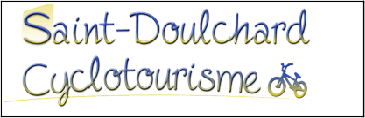 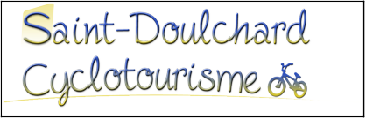 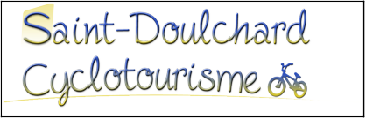 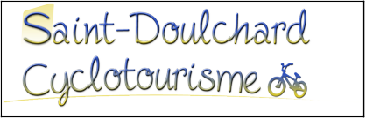 OCTOBRE 2017DEPART SORTIES CLUB " STADE DES VERDINS Sortie le samedi départ à 14h00 avec le circuit le plus court du dimanche Départ également à 14h00 pour les sorties du mardi et du  jeudidimanche 01 octobreDépart 8h00Circuit n°152(Grand Parcours) 95Km	Numéro openrunner : 5924599St Doulchard – Asnières – Vasselay – St Georges/Moulon – D56 Vignoux Direction Quantilly– D208 Les Rousseaux – D59 Menetou – Parassy – D44 Morogues – D185 Humbligny – La Chaume, les Anes – D196 Neuvy 2 Clochers – D49 Poteries J. Millet D22 La Borne – Henrichemont – D20 et D22 Les Loges – Les Poteries – D20 Achères – Les Bardys d’en Haut – Les Bardys d’en Bas – St  Palais– St Martin – Montboulin – Vasselay – Asnières – St DoulchardCircuit n°152(Petit Parcours) 72Km	Numéro openrunner : 7890127St Doulchard – Asnières – Vasselay – St Georges/Moulon – D56 Vignoux Direction Quantilly– D208 Les Rousseaux – D59 Menetou – Parassy – D44 Morogues – La Borne – Henrichemont – Achères – Les Bardys d’en Haut – Les Bardys d’en Bas – St Palais – St Martin – Montboulin – Vasselay – Asnières – St Doulcharddimanche 01 octobreCHALLENGE DU CENTRE À CHABRIS  (36)environ 70kmCelles et ceux qui veulent participer à ce challenge, le 1 octobre, peuvent faire du co-voiturage pour aller à Chabris (36) et faire les circuits sur place.Possibilité de prendre les remorques du club (prévenir un membre du Comité de Direction).mardi 03 octobreDépart 14h00Circuit n°131(Grand Parcours) 86Km	Numéro openrunner : 7890326Saint Doulchard – Asnières – C4 La Breuille – C4 Ville – C4 Etang de Saint Georges - VO Saint Georges sur Moulon – D56 Vignoux sous les Aix – D56 Soulangis – D33 La Rongère – D25 à droite et VO 2ème à gauche( le stade) Parassy – D59 château de Maupas – D212 à gauche et VO à droite les Verrières – VO et D46 à gauche La Borne – D22 et D44 Humbligny – D44 Montigny – D93 Villepuant – D93 et VO à droite les Pillets – D25 Rians – D12 Les Aix d’Angillon – VO le Roulier –  VO et D56 à droite Soulangis - D33 Saint Michel de Volangis – D33 les 4 Vents – D151 Asnières – Saint DoulchardCircuit n°131(Petit Parcours) 68Km	Numéro openrunner : 7890477Saint Doulchard – Asnières – C4 La Breuille – C4 Ville – C4 Etang de Saint Georges - VO Saint Georges sur Moulon – D56 Vignoux sous les Aix – D56 Soulangis – D33 La Rongère – D25 à droite et VO 2ème à gauche( le stade) Parassy – D59 château de Maupas – D59 Morogues – D59 et D955 Saint Céols – D955 et D154 Rians – D12 Les Aix d’Angillon – VO le Roulier – VO et D56 à droite Soulangis - D33 Saint Michel de Volangis – D33 les 4 Vents – D151 Asnières – Saint  DoulchardOCTOBRE 2017DEPART SORTIES CLUB " STADE DES VERDINS Sortie le samedi départ à 14h00 avec le circuit le plus court du dimanche Départ également à 14h00 pour les sorties du mardi et du  jeudijeudi 05 octobreDépart 14h00Circuit n°135(Grand Parcours) 88Km	Numéro openrunner : 7061280St. Doulchard – Marmagne - Ste Thorette – Limeux - Reuilly – St Pierre de Jards – Nohant en  Graçay D163– Dampierre en Graçay Le Bois d’Olivet D75 – Massay – D75 Maurepas D68 – Chéry – Lury - Quincy – Mehun –Berry-Bouy – St Doulchard..Circuit n°135(Petit Parcours) 60Km	Numéro openrunner : 6786058St. Doulchard – Marmagne - Ste Thorette – Limeux - Reuilly --D23--D20 Boitier – Quincy – Mehun – Marmagne – Berry-Bouy – St Doulchard.dimanche 08 octobreDépart 8h00Circuit n°196(Grand Parcours) 108Km	Numéro openrunner : 6275248Saint Doulchard – Asnières – D940 Fussy – D11 et VO Les Chaumes – VO Le Petit Marais –D33 Saint Michel de Volangis – D33 et D186 Les Nointeaux – D186 Sainte Solange – D52 Brécy – D12 Villabon – D12 Baugy – D12 Villequiers – D81 Berry – D81 Garigny – D81 Le Coudray – D48 Menetou-Couture – D12 Saint-Hilaire-de-Gondilly – D12 Mornay-Berry – D12 Villequiers – D72 et D43E Saligny-le-Vif – D43 Vizy – VO à droite Les Combes – VO Soutrin – VO et D71 Avord – D71 Crosses – D15 Soye – D15 Bourges – Saint DoulchardCircuit n°196(Petit Parcours) 90Km	Numéro openrunner : 6275273Saint Doulchard – Asnières – D940 Fussy – D11 et VO Les Chaumes – VO Le Petit Marais –D33 Saint Michel de Volangis – D33 et D186 Les Nointeaux – D186 Sainte Solange – D52 Brécy – D12 Villabon – D12 Baugy – D12 Villequiers – puis D72 et D43E Saligny-le-Vif – D43 Vizy – VO à droite Les Combes – VO Soutrin – VO et D71 Avord – D71 Crosses – D15 Soye – D15 Bourges – Saint Doulcharddimanche 08 octobre40 éme Rallye des Vignobles à Cosne sur LoireCYCLOS 45km - 70km - 100km avec des variantes spéciales pour les 40  ans60 km environCelles et ceux qui veulent participer à ce rallye, le 8 octobre, peuvent faire du co-voiturage pour aller à Cosne sur Loire (58) et faire les circuits sur place.Possibilité de prendre les remorques du club (prévenir un membre du Comité de Direction).mardi 10 octobreDépart 14h00Circuit n°133(Grand Parcours) 87Km	Numéro openrunner : 6403600St. Doulchard – la rocade – D23 Pierrelay – D23 et D107 La Chapelle Saint Ursin – D107E Pissevieille – D107 Trouy – D73 et D31 Plaimpied – D46 et D34 Senneçay – VO le Clou - VO Saint Germain des Bois – D28 Dun - D34 et D106 Saint Denis – VO Annoix – D119 Vornay – D166, D66 et D15 Crosses – D215 et D46 Soye – D15 Bourges – chemin de la Rotée - St.  Doulchard. Circuit n°215 72Km                                                                          uméro openrunner : 6516734   Saint. Doulchard – Bourges – D73 Trouy – D73 Chateauneuf – D14. Chavannes – D14 Coudron  D14      Le Baranthaume – D132 Saint Germain des Bois – D132 Senneçay  D34 Lissay Lochy – D217 La Paille au Cul – D46 Plaimpied – D106 Bourges – St Doulchard.OCTOBRE 2017DEPART SORTIES CLUB " STADE DES VERDINS Sortie le samedi départ à 14h00 avec le circuit le plus court du dimanche Départ également à 14h00 pour les sorties du mardi et du  jeudijeudi 12 octobreDépart 14h00Circuit n°138(Grand Parcours) 89Km	Numéro openrunner : 6519768Saint. Doulchard – Asnières – Le Creps– D33 Saint Michel de Volangis –D186 les Nointeaux – D1861 Sainte Solange – D52 Brécy – D52 Francheville – D52 la Nuainté – D52 Azy– D25 les Estivaux – D25 et D10 Chaumoux Marcilly – D10 les Savinges – D10 les Angeleys – D10 Baugy – D12 Villabon – D36 Farges en Septaine – D66 Savigny– D976 et D179 Osmoy –D179 Chalusse – D179 Soires – D179 et D924 Bourges – Saint.  Doulchard.Circuit n°138(Petit Parcours) 77Km	Numéro openrunner : 6519722Saint. Doulchard – Asnières – les 4 Vents – D33 Saint Michel de Volangis –D186 les Nointeaux – D1861 Sainte Solange – D52 Brécy – D52 Francheville – D52 la Nuainté – D52 Azy–D93 Etrechy- D36 et D43 Saint Igny – D205 Villabon -Villabon – D36 Farges en Septaine – D66 Savigny– D976 et D179 Osmoy –D179 Chalusse – D179 Soires – D179 et D924 Bourges – Saint.  Doulchard.dimanche 15 octobreCONCENTRATION ET RANDONNÉE D'AUTOMNE À ORVALDate : 15 octobreOrganisateur : Cyclo Club d’ ORVALDistance : 40 kmInscriptions de 7 h 30 à 13 h centre socio-culturel d’ORVALTarifs :  licenciés 2,5€ non licenciés 4,5€  – 18 ans gratuitDépart 7h30Circuit n°215 111Km	Numéro openrunner : 6516703Saint. Doulchard – Bourges – D73 Trouy – D73 Chateauneuf – D35 Bruère Allichamps – D92 Farges Allichamps – D142 Nozières – D142 et D925 ORVAL – D925 St Amand – D925 et D35 Noirlac – D35 Bruère – D944, D35 et D3 St. Loup – D3 Coudron – D14 Baranteaume – D132 St Germain des Bois – D132 Senneçay – D46 Plaimpied – D106 Bourges – St.  Doulchard.Mardi 17 octobreDépart 14h00Circuit n°210(Petit Parcours) 89Km	Numéro openrunner : 6403689St. Doulchard – D104 Vouzeron – D104, D926 et D29 Orçay – D60 Theillay– D41 et D22 Neuvy sur Barangeon – D30 Vouzeron –D104 St. Doulchard. Circuit n°132(Petit Parcours) 67Km                                                                          Numéro openrunner : 6519849 Saint Doulchard – la rocade – D23 Pierrelay – D23 et D107 La Chapelle Saint Ursin – D107E  Pissevieille – D107 Trouy – D73 et D31 Plaimpied – D106 le Bertray – D106 et VO à gauche Villaires– VO Annoix– D119 Vornay – D166, D66 et D15 Crosses – D215 et D46 Soye – D15 Bourges – chemin de la Rotée  Saint Doulchard.Jeudi 19 octobreDépart 8h00Circuit n°138(Grand Parcours) 89Km                                                                      Numéro openrunner : 6519768Saint. Doulchard – Asnières – Le Creps– D33 Saint Michel de Volangis –D186 les Nointeaux – D1861 Sainte Solange – D52 Brécy – D52 Francheville – D52 la Nuainté – D52 Azy– D25 les Estivaux – D25 et D10 Chaumoux Marcilly – D10 les Savinges – D10 les Angeleys – D10 Baugy – D12 Villabon – D36 Farges en Septaine – D66 Savigny– D976 et D179 Osmoy –D179 Chalusse – D179 Soires – D179 et D924 Bourges – Saint. Doulchard.Circuit n°138(Petit Parcours) 77Km                                                                         Numéro openrunner : 6519722Saint. Doulchard – Asnières – les 4 Vents – D33 Saint Michel de Volangis –D186 les Nointeaux – D1861 Sainte Solange – D52 Brécy – D52 Francheville – D52 la Nuainté – D52 Azy–D93 Etrechy D36 et D43 Saint Igny – D205 Villabon Villabon – D36 Farges en Septaine – D66 Savigny– D976 et D179 Osmoy –D179 Chalusse – D179 Soires – D179 et D924 Bourges – Saint. Doulchard.OCTOBRE 2017DEPART SORTIES CLUB " STADE DES VERDINS Sortie le samedi départ à 14h00 avec le circuit le plus court du dimanche Départ également à 14h00 pour les sorties du mardi et du  jeudidimanche 22 octobreDépart 8h00Circuit n°160(Grand Parcours) 98Km	Numéro openrunner : 5936862Saint Doulchard – Asnières – D58 Vasselay – VO La Breuille – VO Ville – VO Saint Martin  d’AuxignyD170 Saint Palais – VO Les Bardys d’en Bas – VO Les Bardys d’en Haut – VO à gauche Les Poteries – VO Les Loges – D22 à droite et VO à gauche Les Davids – VO et D55 à droite Ivoy Le   Pré – D39 Le Grand Rond – D39 et D89 château de la Verrerie – D89 La Gaucherie – D89 et D926 Villegenon – D89, D11 et D7 La Fringale – D55 à droite ancienne école de Bréviandre – VO à   gauche Chezal Boucault – VO Boisbelle – VO Henrichemont – D20 Les Thébaults – D20, VO à gauche, D11 à droite et VO à gauche Derrière la Forêt – VO, D69 Les Faucards – VO Le Bois de Vêves – VO et D33 Saint Michel de Volangis – D33 Les 4 Vents – D151 Asnières – Saint  Doulchard.Circuit n°160(Petit Parcours) 83Km	Numéro openrunner : 6270577 Saint Doulchard – Asnières – D58 Vasselay – VO La Breuille – VO Ville – VO Saint Martin  d’AuxignyD170 Saint Palais – VO Les Bardys d’en Bas – VO Les Bardys d’en Haut – VO à gauche Les Poteries – VO Les Loges – D22 à droite et VO à gauche Les Davids – VO et D55 à droite Ivoy Le  Pré – D12et D55 ancienne école de Bréviandre – VO à gauche Chezal Boucault – VO Boisbelle –  VO Henrichemont – D20 Les Thébaults – D20, VO à gauche, VO à gauche, D11 à droite et VO à gauche Derrière la Forêt – VO, D69 Les Faucards – VO Le Bois de Vêves – VO et D33 Saint Michel de Volangis – D33 Les 4 Vents – D151 Asnières – Saint Doulchard.mardi 24 octobreDépart 14h00Circuit n°216(Grand Parcours) 97Km	Numéro openrunner : 6521200St doulchard-Vasselay-ST Georges sur Moulon-Vignoux sous les Aix-Menetou-Henrichemont-La Chapelotte – D231 – Les Girardins – D231 – Neuilly en Sancerre – D74 – D49 – Les Poteries –  D49– D22 – La Borne – Henrichemont-D12-Parrassy-Soulangis-St Michel de Volangis- CREPS-St DoulchardCircuit n°216(Petit Parcours) 87Km	Numéro openrunner : 6521183St doulchard-Asnieres(piste cyclabe) D11-Fussy-Lisy-Pigny-Vignoux sous les Aix-Menetou- Henrichemont-La Chapelotte-D231-Neuilly en Sancerre-D74-Hunbligny-D44E-D955-D59-Morogues- Parrassy-Soulangis-St Michel de Volangis- CREPS-St  Doulchardjeudi 26 octobreDépart 14h00Circuit n°172(Grand Parcours) 102Km	Numéro openrunner : 5852921St Doulchard – Vouzeron – D182– Fontenay – D22, D126 OrçayD60 – Theillay – D41– Le Many – Châtres sur Cher – D19 et 19 bis Le Gué Vincent –D90 St Georges sur la Prée – St Hilaire de  Court– D320 et D27 Brinay – Fosse – Foëcy – Mehun – Berry Bouy - St Doulchard (openrunner : 5852921)Circuit n°172(Petit Parcours) 75Km	Numéro openrunner : 5860453St Doulchard – Vouzeron – D182– Fontenay – D41 et D126 – Orçay – D126 puis D926 – Le Briou – Les Forges, puis D27 Brinay – Fosse – Foëcy – Mehun – Berry Bouy - St Doulchard (openrunner : 5860453)dimanche 29 octobreDépart 8h00Circuit n°164(Grand Parcours) 100Km	Numéro openrunner : 5937083St. Doulchard –Bourges– Fenestrelay – St Germain du Puy – D155 Ste Solange– D52 Brécy – Francheville– le Nuainté – Azy– D25 les Estivaux – Asnins – Charentonnay – D72 Couy –  Villequiers– D12 Baugy –Villabon - Farges – D66 Savigny – D179 Osmoy– Chalusse - Soires– Bourges - St. Doulchard.Circuit n°164(Petit Parcours) 79Km	Numéro openrunner : 7890507St. Doulchard –Bourges– Fenestrelay – St Germain du Puy – D155 Ste Solange– D52 Brécy – Francheville– le Nuainté – Azy– – D93 Etrechy – Gron – D205 St Igny – D36 Villabon - Farges – D66 Savigny – D179 Osmoy– Chalusse - Soires– Bourges - St.  Doulchard.OCTOBRE 2017DEPART SORTIES CLUB " STADE DES VERDINS Sortie le samedi départ à 14h00 avec le circuit le plus court du dimanche Départ également à 14h00 pour les sorties du mardi et du  jeudidimanche 29 octobreVTT RANDONNÉE D'AUTOMNE À MEREAUOrganisateur : U.S MEREAU Vélo Distances : 22 – 35 – 47 kmInscriptions de 8 h 30 à 9 h 30 au gymnase de MEREAUTarifs :  licenciés 3€ – non licenciés 5€  – 18 ans  gratuitmardi 31 octobreDépart 14h00Circuit n°134(Grand Parcours) 87Km	Numéro openrunner : 6402182St. Doulchard – Bourges – Plaimpied – D217 Lissay Lochy – D24 Senneçay – St Germain des  BoisD132 le Baranthaume – D14 Coudron – D3 Saint Loup des Chaumes – D3et D35 Chateauneuf sur Cher – D946 et D14 Chavannes – D14 et D130 Serruelles – D130 et VO forêt de Soudrain – C1 Sainte Lunaise – D73Arçay – D88E et VO Lazenay – D31 Trouy – D73 Bourges – St.  Doulchard.Circuit n°134(Petit Parcours) 69Km	Numéro openrunner : 7890755 St. Doulchard – Bourges – Plaimpied – D217 Lissay Lochy – D24 Senneçay – St Germain des  BoisD132 le Baranthaume – D14 Coudron– D14 et D130 Serruelles – D130 et VO forêt de Soudrain – C1 Sainte Lunaise – D73Arçay – D88E et VO Lazenay – D31 Trouy – D73 Bourges – St.  Doulchard.